Przedmiar RobótRemont  drogi powiatowej nr 2494D na odc. Kłopotnica (przejazd kolejowy) - Grudza (skrzyżowanie z DP 2774D) w km 11+550 - 12+525 o dł.  0,975 km Lp.PodstawaOpis i wyliczeniaj.m.Poszcz.Razem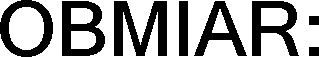 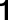 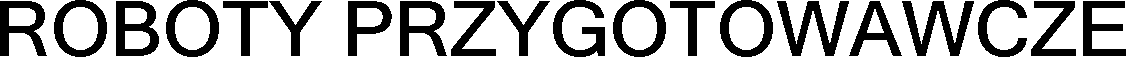 1d.1wycena własna kalk. własnaprojekt organizacji ruchu i zabezpieczenia robót, utrzymanie oznakowania w czasie budowykpl.1kpl.1,000RAZEM2d.1KNR AT-03 0102-02Roboty remontowe - frezowanie nawierzchni bitumicznej o gr. 4 cm z wywozem materiału z rozbiórki na odl. do 1 km - Zacięciam225m225,000RAZEM3d.1KNR 2-31 1402-05Mechaniczne ścinanie poboczy o grubości 10 cmm2925m2925,000RAZEM4d.1KNR 2-31 0101-01Mechaniczne wykonanie koryta na całej szerokości jezdni i chodników w gruncie kat. I-IV głębokości 20 cm zjazdym2350m2350,000RAZEM5d.1KNR 2-31 0114-07 0114-08Podbudowa z kruszywa łamanego - warstwa górna o grubości po zagęszczeniu 20 cmm2450m2450,000RAZEM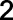 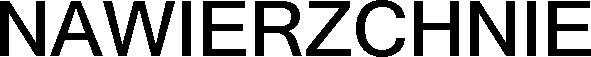 6d.2KNR AT-03 0202-02Mechaniczne oczyszczenie i skropienie emulsją asfaltową na zimno podbudowy lub nawierzchni betonowej/bitumicznej; zużycie emulsji 0,5 kg/m2m23100m23 100,000RAZEM7d.2KNR 2-31 0310-01Nawierzchnia z mieszanek mineralno-bitumicznych grysowych - warstwa wiążąca wyrównawczo- profilująca - 100kg/cm  Przełomym2150m2150,000RAZEM8d.2KNR 2-31 0310-05 0310-06Nawierzchnia z mieszanek mineralno-bitumicznych grysowych - warstwa ścieralna asfaltowa - grubość po zagęszczeniu 4 cmm23100m23 100,000RAZEM 9d.2KNR 2-31 0310-05 0310-06Nawierzchnia z mieszanek mineralno-bitumicznych grysowych - warstwa ścieralna asfaltowa - grubość po zagęszczeniu 5 cm - Zjazdy bitumiczne do posesjim2450m2450,000RAZEM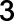 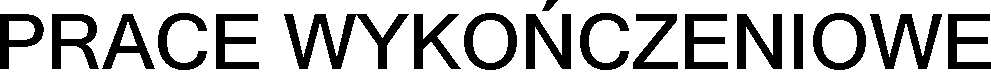 10d.3KNR 2-31 0204-05Nawierzchnia z tłucznia kamiennego - warstwa górna z tłucznia - grubość po zagęszczeniu 7 cm - Poboczam2975m2975,000RAZEM